8th October 2020Dear CouncillorPLANNING COMMITTEE MEETING You are hereby summoned to attend a virtual Planning Committee meeting to be held via Zoom link (Zoom invitation provided separately)  due to the COVID 19 outbreak and as authorised by the Corona Act 2020 on Thursday 15th October 2020 commencing at 6:45pm, to transact the business listed below:-								           Yours sincerely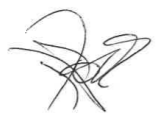 								 Jonathan Ross, Parish ClerkMeetings are recorded to facilitate the compilation of the minutesAGENDAA speaker will brief the committee at 6.45pm on the Government White Paper on Planning Reform Proposals1.  Declarations of Pecuniary Interest:  2.  Apologies for absence:  3.  Public responses/speaking – Members of the public wishing to attend the virtual meeting can request the link by contacting the Parish Clerk on the email below. Whilst we trust that the link works, the public may submit and are encouraged to send  any comments on the applications below by email to clerk@stleonardspc.org.uk in addition to joining the meeting. These will then be circulated to Members.   Comments need to be received by 9am on the day prior to the meeting for consideration.  You should also ensure that you submit any response direct to Dorset Council electronically or in writing by their deadline.4.  Minutes –To confirm the Minutes of the meeting held on 24th September 20205.  Matters arising from the Minutes:   6.   Correspondence, for information only: The MUGA was to go to the Planning Committee on 30th September 2020 but has been deferred. New date to be confirmed.7.  Planning Decisions – To note lists emailed 8th October 20208.  Planning Applications:9.  Exchange of Information:  	Next Meeting scheduled for 5th November 2020 provided sufficient business.St Leonards & St Ives Parish CouncilThe Parish OfficeVillage Hall, Braeside Road, St Leonards, Ringwood, Hants, BH24 2PHClerk to the Council: Mr Jonathan RossTelephone: 01425 482727  email: office@stleonardspc.org.ukwww.stleonardspc.org.ukAppAddressProposal3/20/1518/HOU1 IVY CLOSE, ASHLEY HEATH, RINGWOOD, BH24 2QZSingle storey rear extension and alterations to front porch3/20/1485/HOU54 BOUNDARY LANE, ST LEONARDS AND ST IVES, RINGWOOD, BH24 2SEDemolish conservatory at the back of the annexe and replace with brick built single storey extension and extend the rear of the main dwelling out by 2m across the whole width. The entire roof will be a flat roof.3/20/1326/FUL63 AVON CASTLE DRIVE, ASHLEY HEATH, RINGWOOD, BH24 2BEChange of use of redundant rural building to residential use:Note: The Clerk has received an updated block plan.3/19/2390/FUL78 Sandy Lane St Leonards And St Ives Ringwood BH24 2LGSever land and erect 2no. detached three bedroom chalet bungalows with parking and vehicular access off Poppy Close. (Amended proposal and plans received)